APPLICATION FOR EMPLOYMENT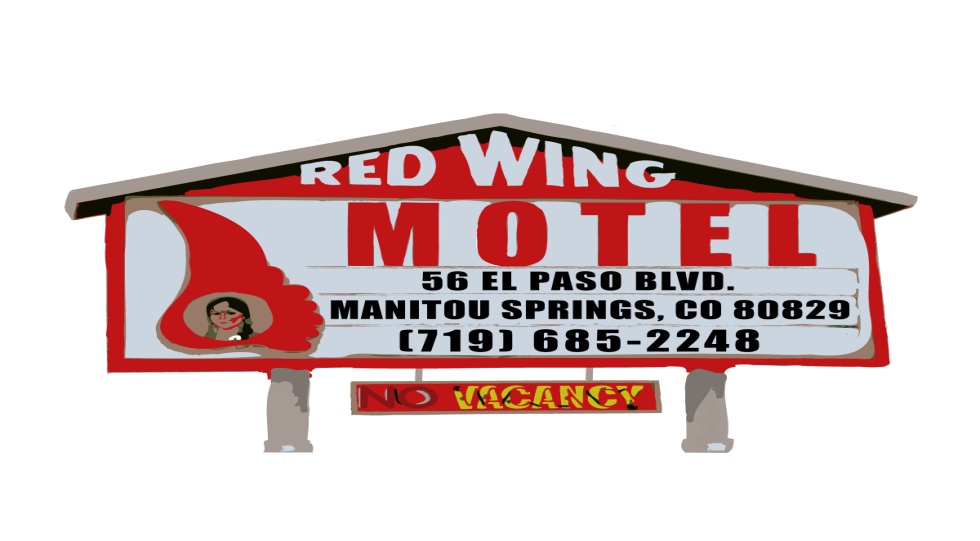 Date_______________________Name ________________________________________________Social Security # ____________________           	  First                 	Middle               	LastCurrent Address                           	______________________________________________________________________________		__________________________________________________________________	____________________________Permanent Address_________________________________________________		_____________________________________Current Phone__________						_______________________________        		cell                          						homeE-Mail Address ______________________________________________________________________________________Position Desired________________________________________ What are your dates of availability? _______________________________Date of Birth:_____/______/______                         	Please Circle: Male / FemaleDo you possess a valid driver's license? Yes[  ] No[  ] Which state? _________________________________Driver’s license #______________________ Are you legally authorized to be employed in the USA? Yes[  ] No[  ]Have you ever been convicted of a criminal offense? Yes[  ] No[  ] If yes, please explain _________________________________________________________________________________________________________________________________________________________________________________________________________________________________________________________________Education InformationCircle your present year in school: High School 3 4 College 1 2 3  Graduate 1 2 3Employment HistoryList all work experience beginning with your current or most recent position.Company Name _________________________________________________   Employed from_________________ to __________________________	Address(Street, Address City, State, Zip)________________________________________________________Name & Title of Immediate Supervisor_______________________________________________  Telephone_____________________________Your Title ______________________________________________________ Reason for leaving______________________________________________Description of Responsibilities___________________________________________________________________________Company Name _________________________________________________   Employed from_________________ to __________________________	Address(Street, Address City, State, Zip)____________________________________________________	Name & Title of Immediate Supervisor_______________________________________________  Telephone_____________________________Your Title ______________________________________________________ Reason for leaving______________________________________________Description of Responsibilities__________________________________________________________________________Company Name _________________________________________________   Employed from_________________ to __________________________	Address(Street, Address City, State, Zip)________________________________________________________Name & Title of Immediate Supervisor_______________________________________________  Telephone_____________________________Your Title ______________________________________________________ Reason for leaving______________________________________________Description of Responsibilities___________________________________________________________________________May we contact the employers listed above? If not, indicate the one(s) you do not wish us to contact.__________________________________________________________________________________________________________________________________________________________________________Personal ReferencesList two individuals able to give character references. You should include former employers or school administrators, but not your relatives. Name_________________________________ Work Phone_____________________ Home Phone______________________Address (Street, City, State, Zip)__________________________________________________________________________Occupation________________________________________ Relationship to Applicant ___________________________Name_________________________________ Work Phone_____________________ Home Phone______________________Address (Street, City, State, Zip)_____________________________________________________________________________Occupation________________________________________ Relationship to Applicant ______________________________Emergency Contact:Name: 										Relationship:				Phone:							School Name, City, and StateCourse of Study/MajorGraduatedDegree ReceivedHigh SchoolYes [ ]No [ ]CollegeYes [ ]No [ ]OtherYes [ ]No [ ]